Publicado en Madrid  el 29/03/2021 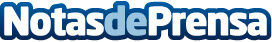 Grupolaberinto analiza las causas que podrían explicar el aumento de las infidelidades tras la pandemiaLa manera de vivir ha cambiado drásticamente tras el impacto de la pandemia. Para algunas parejas ha presentado una nueva oportunidad de reconectar y fortalecerse, pero para muchas otras ha sido un impacto dramático que despertó tensiones y posiblemente, infidelidades. Poco a poco con la llegada de la nueva normalidad, se creía que las parejas volverían a ser lo de antes, sin embargo, las deslealtades podrían seguir en aumento. Desde GrupoLaberinto explican los motivos detrás de las infidelidadesDatos de contacto:Grupolaberinto 918763496Nota de prensa publicada en: https://www.notasdeprensa.es/grupolaberinto-analiza-las-causas-que-podrian Categorias: Nacional Sociedad Madrid http://www.notasdeprensa.es